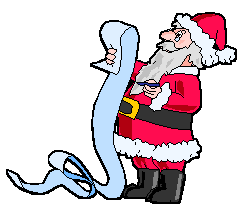 Menu de Noël : 38€Petite mise en bouche***Duo de saumon (fumé et tartare)Et sa peite salade festive***Magret de canard en croûte de noisettesGratin de cardons aux châtaignesPetite pomme au four***Fromage blanc à la crèmeOu Croutillant au reblochon***Nougat glacé au coulis de framboises et sa tuile craquante